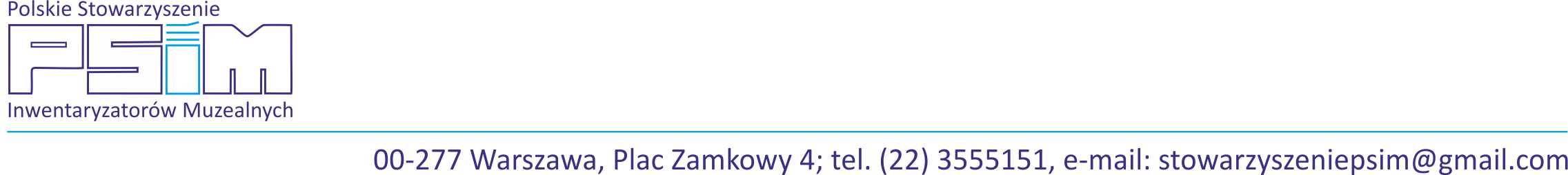 DEKLARACJA CZŁONKOWSKA (członek zwyczajny)Proszę o przyjęcie mnie w poczet członków Polskiego Stowarzyszenia Inwentaryzatorów Muzealnych. Oświadczam, że znane mi są zapisy statutu i zobowiązuję się stosować do jego zapisów, a także do regulaminów wewnętrznych i uchwał Walnego Zebrania Członków. Zobowiązuję się do aktywnego uczestnictwa w działalności Stowarzyszenia, a także dbania o jego dobre imię. Zobowiązuję się do terminowego opłacania składki członkowskiej w ustalonej wysokości.Wyrażam zgodę na przechowywanie i przetwarzanie moich danych osobowych przez Polskie Stowarzyszenie Inwentaryzatorów Muzealnych (zgodnie z ustawą z dnia 29 sierpnia 1997 o ochronie danych osobowych (t.j. Dz. U. z 2016, poz. 922), oraz aktami wykonawczymi do Ustawy i Rozporządzeniem Parlamentu Europejskiego i Rady UE z dnia 27 kwietnia 2016 w sprawie ochrony osób fizycznych w związku z przetwarzaniem danych osobowych i w sprawie swobodnego przepływu takich danych oraz uchylenia dyrektywy 95/46/WE (RODO) w celach związanych z działalnością statutową Stowarzyszenia.Decyzją Zarządu Stowarzyszenia z dnia ................................... przyjęto Panią/Pana ..................................................................... w poczet członków zwyczajnych Polskiego Stowarzyszenia Inwentaryzatorów Muzealnych i wpisano do rejestru członków zwyczajnych pod nr....................W imieniu Zarządu StowarzyszeniaImię i nazwiskoData i miejsce urodzeniaPESELAdresAdres  e-mailTelefon kontaktowyMuzeum/instytucjaStanowisko(miejscowość, data) (własnoręczny czytelny podpis)